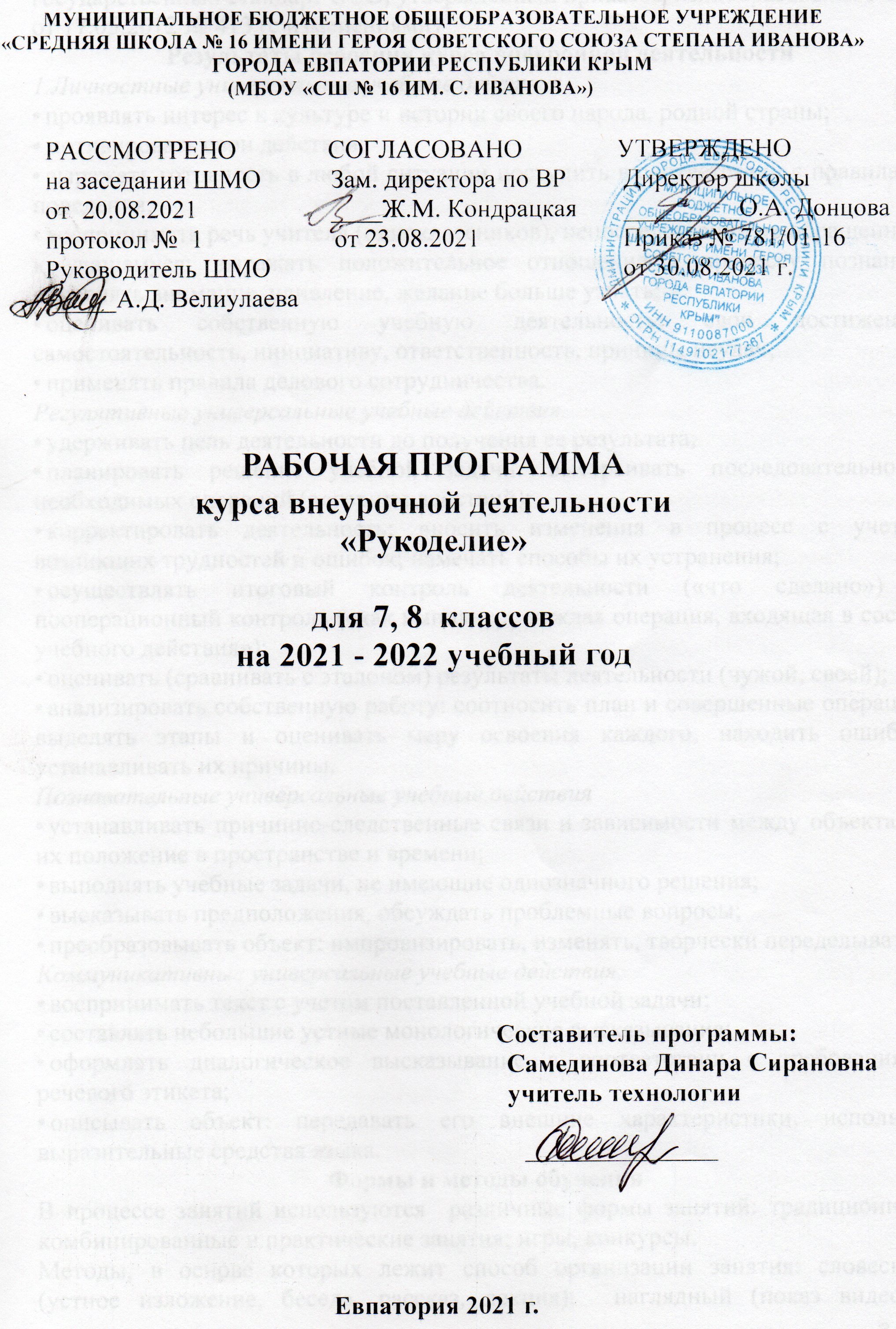 Образовательный стандарт: Образовательный стандарт: Федеральный государственный стандарт СОО, утвержденный приказом Минобразования РФ от 17.05.2012 № 413 (с изменениями)  Результаты освоения курса внеурочной деятельности1.Личностные универсальные учебные действия•	проявлять интерес к культуре и истории своего народа, родной страны;•	мотивировать свои действия; •	выражать готовность в любой ситуации поступить в соответствии с правилами поведения;•	воспринимать речь учителя (одноклассников), непосредственно не обращенную к учащемуся; выражать положительное отношение к процессу познания: проявлять внимание, удивление, желание больше узнать;•	оценивать собственную учебную деятельность: свои достижения, самостоятельность, инициативу, ответственность, причины неудач;•	применять правила делового сотрудничества.Регулятивные универсальные учебные действия.•	удерживать цель деятельности до получения ее результата;•	планировать решение учебной задачи: выстраивать последовательность необходимых операций (алгоритм действий);•	корректировать деятельность: вносить изменения в процесс с учетом возникших трудностей и ошибок; намечать способы их устранения;•	осуществлять итоговый контроль деятельности («что сделано») и пооперационный контроль («как выполнена каждая операция, входящая в состав учебного действия»);•	оценивать (сравнивать с эталоном) результаты деятельности (чужой, своей);•	анализировать собственную работу: соотносить план и совершенные операции, выделять этапы и оценивать меру освоения каждого, находить ошибки, устанавливать их причины.Познавательные универсальные учебные действия•	устанавливать причинно-следственные связи и зависимости между объектами, их положение в пространстве и времени;•	выполнять учебные задачи, не имеющие однозначного решения;•	высказывать предположения, обсуждать проблемные вопросы;•	преобразовывать объект: импровизировать, изменять, творчески переделывать.Коммуникативные универсальные учебные действия.•	воспринимать текст с учетом поставленной учебной задачи;•	составлять небольшие устные монологические высказывания;•	оформлять диалогическое высказывание в соответствии с требованиями речевого этикета;•	описывать объект: передавать его внешние характеристики, используя выразительные средства языка.Формы и методы обученияВ процессе занятий используются  различные формы занятий: традиционные, комбинированные и практические занятия; игры, конкурсы.Методы, в основе которых лежит способ организации занятия: словесный (устное изложение, беседа, рассказ, лекция);  наглядный (показ видео и мультимедийных материалов, иллюстраций, наблюдение, показ (выполнение) учителем, работа по образцу); практический (выполнение работ по инструкционным картам, схемам).Содержание курса внеурочной деятельностидля 7 классовСодержание данной программы направлено на выполнение творческих работ, основой которых является индивидуальное и коллективное творчество. В основном вся практическая деятельность основана на изготовлении изделий. Обучение планируется с применением цифровых образовательных ресурсов. Программой предусмотрено выполнение практических работ, которые способствуют формированию умений осознанно применять полученные знания на практике по изготовлению изделий из разных материалов. На учебных занятиях в процессе труда обращается внимание на соблюдение правил безопасности труда, санитарии и личной гигиены, на рациональную организацию рабочего места, бережного отношения к инструментам, оборудованию в процессе изготовления художественных изделий.Вводное занятие (1час)Цели и задачи работы кружка. Режим работы. План занятий. Просмотр презентации «Виды декоративно – прикладного искусства». Материалы и инструменты. Организация рабочего места. Правила техники безопасности.Макраме (7 часов)Теоретическая часть.Азбука макраме. Просмотр презентаций «История макраме», «Изделия в технике макраме». Инструменты и приспособления. Материалы для плетения. Работа с книгами по макраме. Правила безопасной работы.Практическая часть.Демонстрация приёмов и техники плетения узлов (интерактивная доска, документ - камера). Выполнение узлов из двух нитей, плетение цепочки из плоских узлов на 4 – х нитях, плетение по кругу, пользуясь инструкционными картами. Практическая работа: Декоративное панно.Вышивка простейшими швами (6 часов)Теоретическая часть.История развития вышивки. Основные швы, их назначение. Выбор ниток и особенности работы с ними. Правила оформления работы. Работа с книгами и фотографиями по вышивке. Правила безопасной работы.Практическая часть.Пяльцы и правила заправки ткани в пяльцы. Демонстрация приёмов и техник работы (интерактивная доска документ - камера). Выполнение стебельчатого и тамбурного швов. Швов «козлик», «перевивы», «вперед иголку», «за иголку», петельного и петлеобразного стежков. Практическая работа: разработка эскиза для вышивки картины Подбор ниток по эскизу. «Картина». Оформление работы в рамку.Лепка из полимерной глины (6часов)Теоретическая часть.История гончарного дела. Материалы и приспособления. Основные приёмы в работе с пластичной массой. Просмотр работ из полимерной глины. Правила безопасной работы.Практическая часть.Эскизы работ из полимерной глины. Декорирование рамки для фотографий цветами из полимерной глины.Вышивка лентами (10часов)Теоретическая часть.Вышивка лентами – как вид декоративно – прикладного искусства. Просмотр презентаций «Вышивка лентами». Вышивальные швы. Значение наклона иглы. Многообразие приёмов для выполнения листочков и лепестков растений. Применение мелкой фурнитуры. Виды ниток и лент. Инструменты, приспособления и материалы для работы. Работа с книгами и журналами по вышивке лентами. Правила безопасной работы.Практическая часть.Демонстрация приёмов и техник работы (интерактивная доска, документ - камера). Способы переноса рисунка на ткань. Переводной карандаш. Перевод рисунка с помощью копировальной бумаги, кальки, сколка. Закрепление ткани в пяльцы. Продевание ленты в ушко иглы. Способы закрепления вышивальной ленты. Выполнение вышивальных швов: петля», «полупетля», «французский узелок» и др., пользуясь инструкционными картами. Практическая работа: разработка эскизов для выполнения панно. Выполнение панно «Цветочная композиция» в технике вышивка лентами. Оформление работы в рамку.Куклы (11 часов)Теоретическая часть.Куклы в культуре и традициях народов России. Типы и виды кукол. Изготовление кукол. Материалы и инструменты для изготовления кукол. Правила безопасной работы. Практическая часть. Подготовка ткани и материалов к раскрою. Раскладка выкроек и лекал на ткани. Раскрой деталей куклы. Сметывание деталей. Стачивание деталей, чистка. Вывертывание и набивание деталей. Сборка деталей куклы. Оформление лица. Прикрепление волос. Изготовление одежды для куклы. Подготовка ткани к раскрою. Раскрой. Обработка деталей кроя. Окончательная отделка куклы.Вязание крючком (16 часов)Теоретическая часть. Сведения из истории старинного рукоделия. Инструменты и материалы для вязания. Основные элементы вязания крючком. Технология выполнения различных петель. Техника безопасности при работе крючком. Выбор изделия. Использование сети Интернет. Условные обозначения, применяемые при вязании крючком. Узоры для вязания крючком. Раппорт.Практическая часть. Вязание мягкой игрушки «Зайка». Подбор пряжи и инструментов. Вывязывание основных деталей (верхние и нижние лапы). Вывязывание туловища. Вывязывание головы и ушей. Соединение деталей. Набивание игрушки. Оформление мордочки. Вывязывание верха платьица. Окончательная отделка изделия. Оформление готового изделия.Гобелен (11 часов)Теоретическая часть.История ткачества. Материалы и инструменты для ткачества. Основные приемы. Правила натягивание нитей на раму. Подготовка нитей к ткачеству. Техника безопасности. Практическая часть. Выбор изделия, составление эскиза. Подбор нитей. Натягивание нитей на раму. Выполнение работы.Итоговое занятие (1час)Оформление и организация выставки творческих работ учащихся кружка «Рукоделие». Подведение итогов за год.Содержание курса внеурочной деятельностидля 8 классов1. Вводное занятие (1час)Цели и задачи работы кружка. Режим работы. План занятий. Просмотр презентации «Виды декоративно – прикладного искусства». Материалы и инструменты. Организация рабочего места. Правила техники безопасности.2.  Бисероплетение (10 часов) 	История бисероплетения. Знакомство с изделиями из бисера. Составление эскиза изделия из бисера. Условные обозначения. Составление чертежа изделия. История возникновения условных обозначений, чертежа, схем. Выполнение схемы изделия, с учетом условных обозначений. Плетение простых и сложных изделий из бисера. История возникновения украшений, аксессуаров из бисера, их роль и значение в жизни человека. Плетение простых и сложных изделий из бисера. Составление бисерных изделий по собственным эскизам и рисункам. Изменение вида изделия из бисера в зависимости от его назначения. Плетение изделия из бисера (по методу от простого к сложному).3. Декупаж (5 часов)История возникновения техники декупаж. Основные материалы и инструменты. Знакомство с материалами, которые используются в работе. Приклеивание салфетки классическим способом. Дизайнерские возможности декупажа. Понятие цвета и цветового круга. Рамка для фотографии. Понятие композиции. Декупаж на дереве. Декупаж на металле. Правильная подготовка металлической поверхности. Информация по специальным грунтам. Декупаж на картоне. Приемы декорирования.  Декупаж на стекле. Прямой декупаж на стекле. Правильная подготовка стеклянной поверхности. Соединение рисунка в одно целое при работе с цилиндрическими поверхностями. Декупаж стеклянной вазы. 4. Текстильные куклы (13 часов)    Русские народные куклы. Рассказ о быте и семейных традициях русского народа. Демонстрация традиционных кукол. Изготовление кукол: зайчик на пальчик, колокольчик, лошадка, журавлики, кубышка травница, «пеленашка», оберег семейного благополучия. Беседа о составе и методах изготовления носков. Обучение работе с трикотажем. Изготовление кукол. Роспись лица текстильной куклы. Беседа о строении лица человека и мордочки животного, рассмотрение простых приемов изображения лица и мимики персонажа. Работа с красками. Рисование простейшей формы, раскрой и шитье собственной куклы. Подбор и шитье одежды для куклы роспись лица или мордочки, оформление и декор куклы. Изготовление кукол5. Фелтинг (5 часов)   Знакомство с фальцевальными иглами. Правила работы с фальцевальной иглой Материалы, необходимые для сухого валяния. Виды шерсти. Синтепон. Ознакомление обучающихся с техническими характеристиками материалов, применяемых для сухого валяния шерсти. Правила работы с фильцевальными иглами. Техника изготовления панно различной формы: квадрат, овал, прямоугольник. Закрепление знаний о простейших геометрических формах; правила пользования ножницами, развитие навыков вырезания из синтепона небольших квадратных, овальных, прямоугольных панно.  Практическая работа по изготовлению плоской композиции с   использованием шаблонов. Тематическое планированиедля 7 классовТематическое планированиедля 8 классовКалендарно-тематическое планированиедля 7 классовКалендарно-тематическое планированиедля 8 классов№п/пНазвание разделов и темКоличество часовКоличество часовКоличество часов№п/пНазвание разделов и темвсеготеорияпрактика1.Вводное занятие112.Макраме7252.1Азбука макраме. Из истории макраме. Инструменты и принадлежности. Правила Т. Б. Основные узлы и приёмы узелкового плетения.112.2Узлы из двух нитей. Простой односторонний узел, простой двусторонний узел. Плетение.112.3Узлы из 4 нитей. Двойной плоский узел с правым и левым замком. Выполнение цепочки из двойных плоских узлов.112.4Плетение по кругу.112.5Плетение панно.3123.Вышивка простейшими швами6243.1Знакомство со швами. Инструменты и принадлежности. Правила Т.Б.113.2Швы «вперед иголку», «за иголку». Выполнение стебельчатого и тамбурного швов. Петельный и петлеобразный стежки.113.3Швы «козлик», «перевивы».113.4Разработка эскиза для вышивки картины. Вышивка картины простейшими швами. Оформление работы в рамку.3124.Лепка из полимерной глины6244.1История гончарного дела. Материалы и приспособления. Основные приёмы в лепке из пластичной массы.114.2Приемы работы с полимерной глиной.1-14.3Декорирование рамки для фотографий.4135.Вышивка лентами10375.1Вышивка лентами – как вид декоративно – прикладного искусства. Инструменты, приспособления и материалы для работы.115.2Способы переноса рисунка на ткань. Закрепление ткани в пяльцы. Продевание ленты в ушко иглы. Способы закрепления вышивальной ленты.115.3Шов «петля», «полупетля». Шов «французский узелок». Приёмы и варианты вышивки.1,50,515.4Стежок прямой, стежок изогнутый, стежок витой. Стебельчатый шов. Приёмы и варианты вышивки.1,50,515.5Разработка эскизов для выполнения панно. Выполнение панно «Цветочная композиция» в технике вышивка лентами. Оформление работы в рамку.5146.Куклы11296.1Куклы в культуре и традициях народов России. Типы и виды кукол. Изготовление кукол. 116.2Материалы и инструменты для изготовления кукол.116.3Подготовка ткани и материалов к раскрою. Раскладка выкроек и лекал на ткани. Раскрой деталей куклы. Сметывание деталей.226.4Стачивание деталей, чистка. Вывертывание и набивание деталей. 226.5Сборка деталей куклы. Оформление лица. Прикрепление волос. 116.6Изготовление одежды для куклы. Подготовка ткани к раскрою. Раскрой. Обработка деталей кроя.336.7Окончательная отделка куклы.117Вязание крючком164127.1Сведения из истории старинного рукоделия. Инструменты и материалы для вязания.117.2Основные элементы вязания крючком. Технология выполнения различных петель. Техника безопасности при работе крючком.227.3Выбор изделия. Использование сети Интернет. Условные обозначения, применяемые при вязании крючком. Узоры для вязания крючком. Раппорт.117.4Вязание мягкой игрушки «Зайка».Подбор пряжи и инструментов. Вывязывание основных деталей (верхние и нижние лапы)227.5Вывязывание туловища.227.6Вывязывание головы и ушей.227.8Соединение деталей. Набивание игрушки.227.9Оформление мордочки. Вывязывание верха платьица.227.10Изготовление вязаного изделия.Окончательная отделка изделия. Оформление готового изделия228Гобелен 10388.1История ткачества. Материалы и инструменты для ткачества. 18.2Основные приемы. Правила натягивание нитей на раму. Подготовка нитей к ткачеству. Техника безопасности. Выбор изделия, составление эскиза.28.3Подбор нитей. Натягивание нитей на раму. Выполнение работы.677.Итоговое занятиеВыставка творческих работ учащихся.11Итого681850№п/пНазвание разделов и темКоличество часовКоличество часовКоличество часов№п/пНазвание разделов и темвсеготеорияпрактика1.Вводное занятие112.Бисероплетение10283.Декупаж5234.Текстильные куклы13495.Фелтинг523Итого341123№ п/п урока№ п/п урокаДатаДатаТема урокапланфактпланфактТема урокаВводное занятие.Вводное занятие.Вводное занятие.Вводное занятие.Вводное занятие.102.09Цели и задачи работы кружка. Режим работы. План занятий. Просмотр презентации «Виды декоративно – прикладного искусства». Материалы и инструменты. Организация рабочего места. Правила техники безопасности.МакрамеМакрамеМакрамеМакрамеМакраме207.09Азбука макраме. Из истории макраме. Инструменты и принадлежности. Правила Т. Б. Основные узлы и приёмы узелкового плетения.309.09Узлы из двух нитей. Простой односторонний узел, простой двусторонний узел. Плетение.414.09Узлы из 4 нитей. Двойной плоский узел с правым и левым замком. Выполнение цепочки из двойных плоских узлов.516.09Плетение по кругу.621.09Плетение декоративного панно.723.09Плетение декоративного панно.827.09Плетение декоративного панно.Вышивка простейшими швамиВышивка простейшими швамиВышивка простейшими швамиВышивка простейшими швамиВышивка простейшими швами930.09Знакомство со швами. Инструменты и принадлежности. Правила Т.Б.1005.10Швы «вперед иголку», «за иголку». Выполнение стебельчатого и тамбурного швов. Петельный и петлеобразный стежки.1107.10Швы «козлик», «перевивы».1212.10Разработка эскиза для вышивки картины. Вышивка картины простейшими швами.1314.10Вышивка картины простейшими швами.1419.10Вышивка картины простейшими швами. Оформление работы в рамку.Лепка из полимерной глиныЛепка из полимерной глиныЛепка из полимерной глиныЛепка из полимерной глиныЛепка из полимерной глины1521.10История гончарного дела. Материалы и приспособления. Основные приёмы в лепке из пластичной массы.1626.10Приемы работы с полимерной глиной.1728.10Выполнение эскиза. Цветовое сочетание. Лепка деталей цветов.1809.11Лепка деталей цветов. Соединение в одну композицию.1911.11Соединение в одну композицию. 2016.11Декорирование рамки для фотографий. Вышивка лентамиВышивка лентамиВышивка лентамиВышивка лентамиВышивка лентами2118.11Вышивка лентами – как вид декоративно – прикладного искусства. Инструменты, приспособления и материалы для работы.2223.11Способы переноса рисунка на ткань. Закрепление ткани в пяльцы. Продевание ленты в ушко иглы. Способы закрепления вышивальной ленты.2325.11Шов «петля», «полупетля». Шов «французский узелок». 2430.11Приёмы и варианты вышивки. Стежок прямой, стежок изогнутый, стежок витой. 2502.12Стебельчатый шов. Приёмы и варианты вышивки.2607.12Разработка эскизов для выполнения панно. Выполнение панно «Цветочная композиция» в технике вышивка лентами. 2709.12Выполнение панно «Цветочная композиция» в технике вышивка лентами. 2814.12Выполнение панно «Цветочная композиция» в технике вышивка лентами. 2916.12Выполнение панно «Цветочная композиция» в технике вышивка лентами.3021.12Выполнение панно «Цветочная композиция» в технике вышивка лентами. Оформление работы в рамку.КуклыКуклыКуклыКуклыКуклы3123.12Куклы в культуре и традициях народов России. Типы и виды кукол. Изготовление кукол.3228.12Материалы и инструменты для изготовления кукол.3330.12Подготовка ткани и материалов к раскрою. Раскладка выкроек и лекал на ткани. 3411.01Раскрой деталей куклы. Сметывание деталей.3513.01Стачивание деталей, чистка. Вывертывание и набивание деталей.3618.01Стачивание деталей, чистка. Вывертывание и набивание деталей.3720.01Сборка деталей куклы. Оформление лица. Прикрепление волос.3825.01Изготовление одежды для куклы. Подготовка ткани к раскрою. Раскрой. Обработка деталей кроя.3927.01Изготовление одежды для куклы. 4001.02Изготовление одежды для куклы.4103.02Окончательная отделка куклы.Вязание крючкомВязание крючкомВязание крючкомВязание крючкомВязание крючком4208.02Сведения из истории старинного рукоделия. Инструменты и материалы для вязания.4311.02Основные элементы вязания крючком. Технология выполнения различных петель.4415.02Технология выполнения различных петель. Техника безопасности при работе крючком.4517.02Выбор изделия. Использование сети Интернет. Условные обозначения, применяемые при вязании крючком. Узоры для вязания крючком. Раппорт.4622.02Вязание мягкой игрушки «Зайка».Подбор пряжи и инструментов. Вывязывание основных деталей (верхние и нижние лапы)4724.03Вывязывание основных деталей (верхние и нижние лапы)4801.03Вывязывание туловища.4903.03Вывязывание туловища5010.03Вывязывание головы и ушей.5115.03Вывязывание головы и ушей.5217.03Соединение деталей. Набивание игрушки.5329.03Соединение деталей. Набивание игрушки.5431.04Оформление мордочки. Вывязывание верха платьица.5505.04Оформление мордочки. Вывязывание верха платьица.5607.04Окончательная отделка изделия. Оформление готового изделия5712.04Окончательная отделка изделия. Оформление готового изделияГобеленГобеленГобеленГобеленГобелен5815.04История ткачества. Материалы и инструменты для ткачества.5919.04Основные приемы. Правила натягивание нитей на раму. 6021.04Подготовка нитей к ткачеству. Техника безопасности. Выбор изделия, составление эскиза6126.04Подбор нитей. Натягивание нитей на раму. 6228.04Выполнение гобелена.6305.05Выполнение гобелена.6410.05Выполнение гобелена.6512.05Выполнение гобелена.6617.05Выполнение гобелена.6719.05Выполнение гобелена.6824.05Итоговое занятие.№ п/п урока№ п/п урокаДатаДатаТема урокапланфактпланфактТема урокаВводное занятие.Вводное занятие.Вводное занятие.Вводное занятие.Вводное занятие.101.09Цели и задачи работы кружка. Режим работы. План занятий. Просмотр презентации «Виды декоративно – прикладного искусства». Материалы и инструменты. Организация рабочего места. Правила техники безопасности.БисероплетениеБисероплетениеБисероплетениеБисероплетениеБисероплетение208.09История бисероплетения. Материалы и инструменты. Правила безопасной работы.315.09Плетение двумя концами проволоки (листочки). Схемы плетения.422.09Параллельный способ низания529.09Игольный способ низания606.10Петельный способ низания713.10Чтение схем плоских фигур. Плетение фигурок 820.10Изготовление цветов. Цветы в интерьере.927.10Знакомство с искусством плетения цветов, разнообразием форм и расцветок1010.11Основные способы низания. Параллельный способ низания.1117.11Плетение в одну нить. Виды цепочек. Знакомство с техниками выполнения цепочек: простойДекупажДекупажДекупажДекупажДекупаж1224.11«Что может декупаж». Дизайнерские возможности декупажа. Основные материалы и инструменты. Правила безопасной работы.1301.12Знакомство с техникой объемного декупажа. Инструменты и материалы для занятий.1408.12Правила работы со стеклом –обезжиривание, грунтование.  Наклеивание салфетки, декорирование фона.		1515.12Выполнение работы в технике декупаж на свободную тему.1622.12Выполнение работы в технике декупаж на свободную тему.Текстильные куклы.Текстильные куклы.Текстильные куклы.Текстильные куклы.Текстильные куклы.1729.12История русской народной куклы. Материалы и инструменты. Организация рабочего места. Правила безопасного труда.1812.01Ручные швы.1919.01Цветовое решение в изготовлении текстильных кукол.2026.01Виды ткани используемых в текстильной игрушке. Набивка. Знакомство с лекалами.2102.02Правила раскроя деталей выкройки.2209.02Раскрой деталей выкройки.2316.02Технология сшивания раскроенных деталей.2402.03Последовательность сборки куклы.2509.03Сборка куклы.2616.03Соединение деталей между собой.2730.03Оформление лица куклы.2806.04Изготовление одежды для куклы.2913.04Окончательная отделка куклы.ФелтингФелтингФелтингФелтингФелтинг3020.04Из истории фелтинга. Правила безопасного труда.3127.04Знакомство с фальцевальными иглами. Правила работы с фальцевальными иглами3204.05Плоские композиции.3311.05Плоские композиции.3418.05Техника изготовления панно различной формы.3525.05Изготовления панно